Barak, dn. 05/11/2014 r.SIGMA S.A.Barak 6, 21-002 Jastków.tel.+48 81 5023351fax +48 81 5022553e-mail: info@sigmasa.plZapytanie ofertoweZwracam się z uprzejmą prośbą o przedstawienie oferty cenowej na Stację kompresorową stacjonarną. Rok produkcji  2014/2015, fabrycznie nowa. Wykonanie zgodne z wymogami CE.Opis urządzenia;Kompletna stacja sprężonego powietrza, złożona z 2/3 kpl niezależnych zespołów Wyposażona w system sterowania nadrzędnegoWyposażona w system urządzeń ; sprężarki śrubowe z napędem bezpośrednim, osuszacze chłodnicze z filtracją powietrza, separatory cyklonowe, zbiornik(i) sprężonego powietrza, automatyczny spust kondensatu, separator woda-olej, kompletnie okablowane, konieczne połączenia rurowe i przyłącza.Klasa ochronna silnika IP55Wyposażona w system odzysku i rozprowadzania energii (ciepłe powietrze)Wydajność stacji; 25-30 m3 /min    Ciśnienie robocze ; 7-8 barMaksymalna wysokość urządzeń stacji ; 3mInstrukcja obsługi w j. polskim, dokumentacja niezbędna do odbioru UDTGwarancja na sprężarki 5 lat, pozostałe urządzenia min 2 lata.Serwis gwarancyjny i pogwarancyjny.Dostawa urządzeń styczeń/luty 2015r.Parametry techniczne urządzeń powinny być zgodne z obowiązującymi normami, zapewniać możliwość ciągłej eksploatacji  i nie mogą być gorsze niż zawarte w opisie.	Kryterium wyboru oferty – 100% cena. 	Załącznik:Wzór oferty cenowejUrządzenie to jest konieczne do realizacji projektu pt.: „Uruchomienie produkcji innowacyjnego Uniwersalnego Wozu Mobilnego w oparciu o patent” zgodnie z umową o dofinansowanie nr POIG.04.03.00-00-D49/12-00. 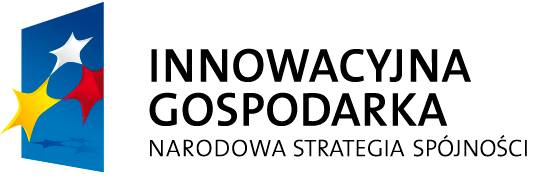 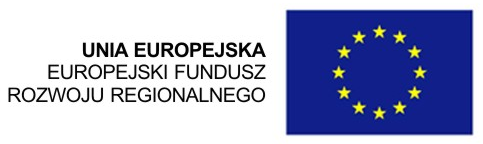 Projekt współfinansowany ze środków Europejskiego Funduszu Rozwoju Regionalnego w ramach Programu Operacyjnego Innowacyjna Gospodarka